МДОУ «Детский сад №12» города ЯрославляКонсультация для родителей                                                                                                                       подготовила воспитатель                                                                                                                                            Морнова А.А. 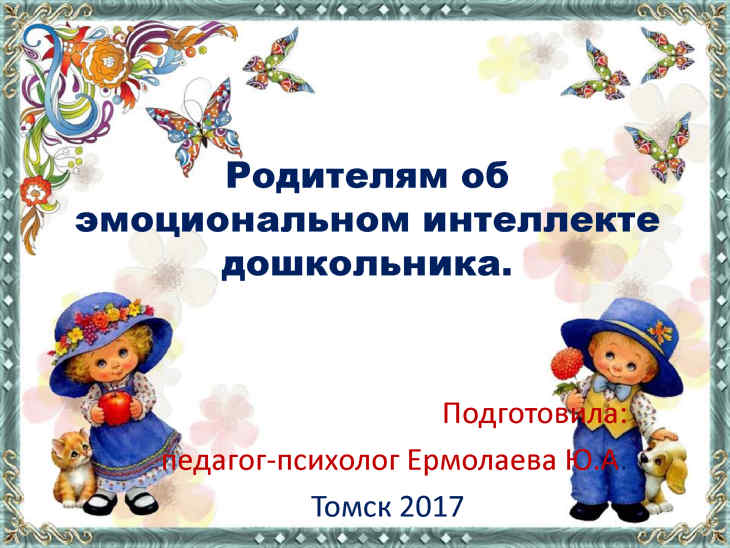 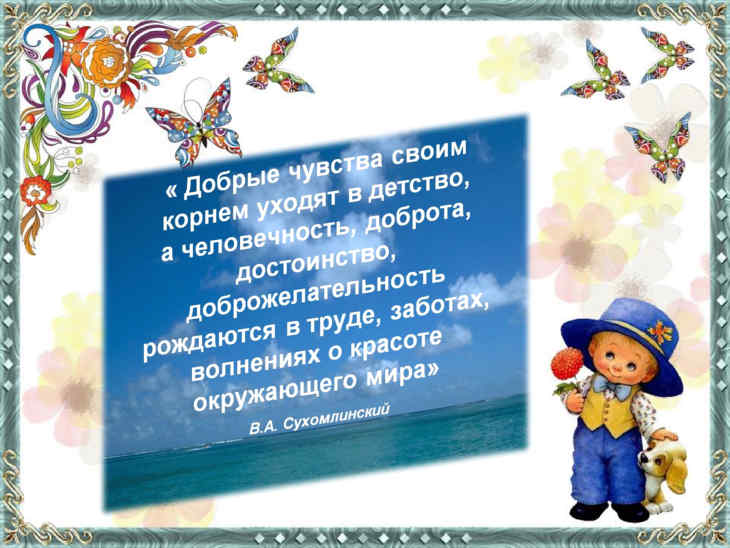 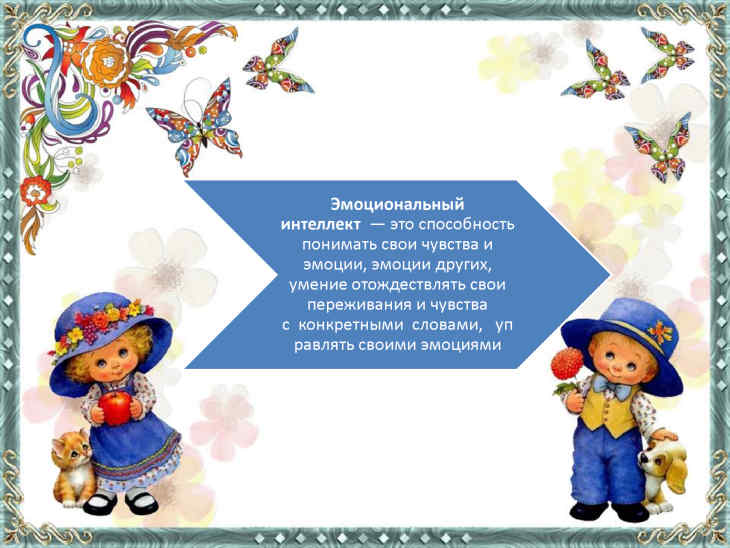 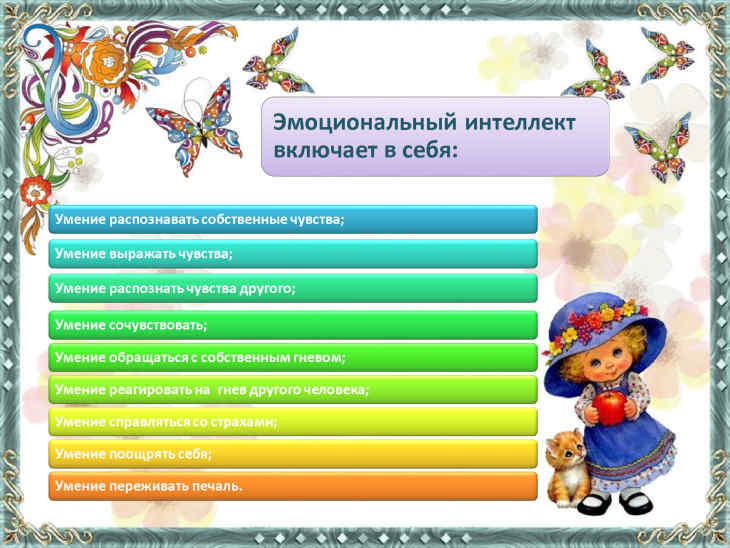 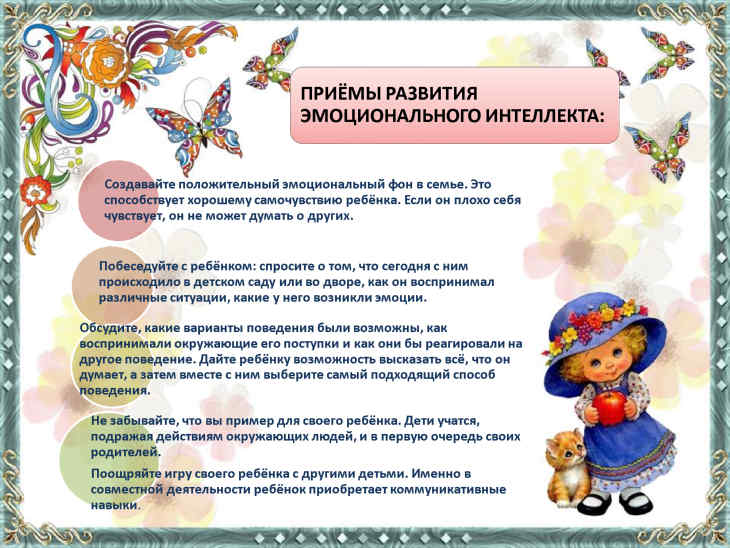 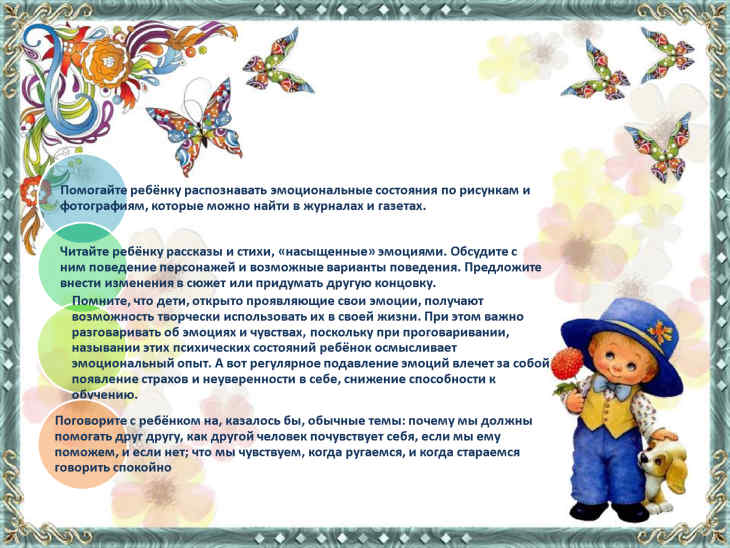 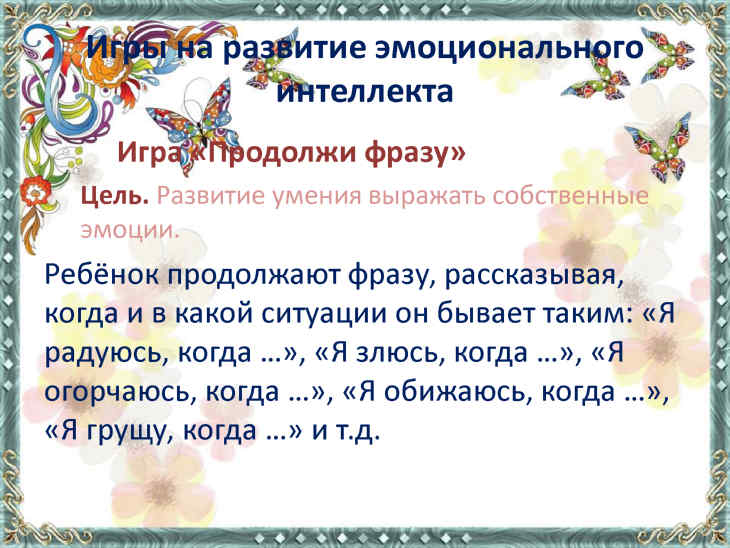 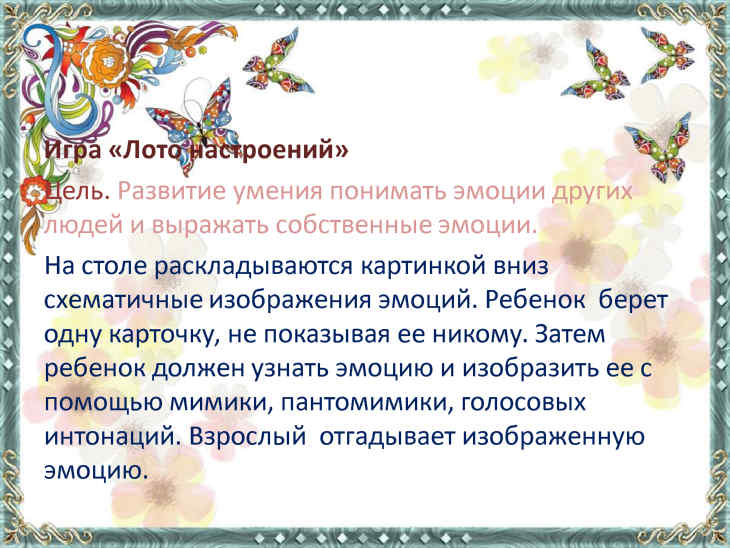 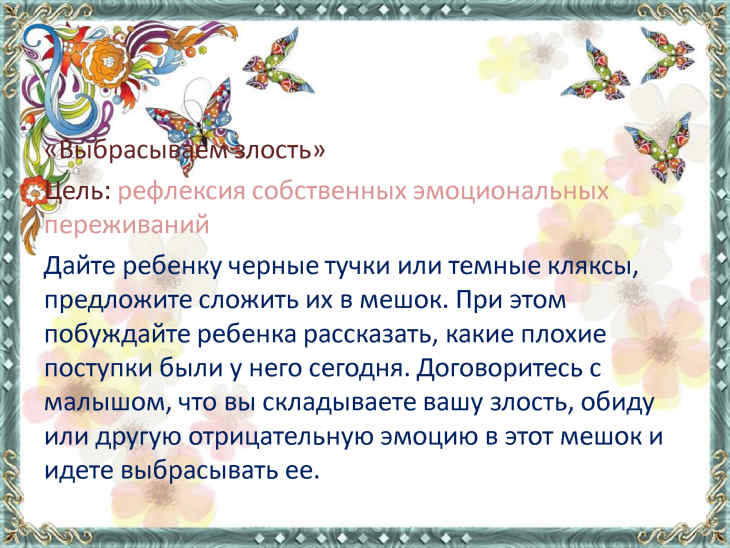 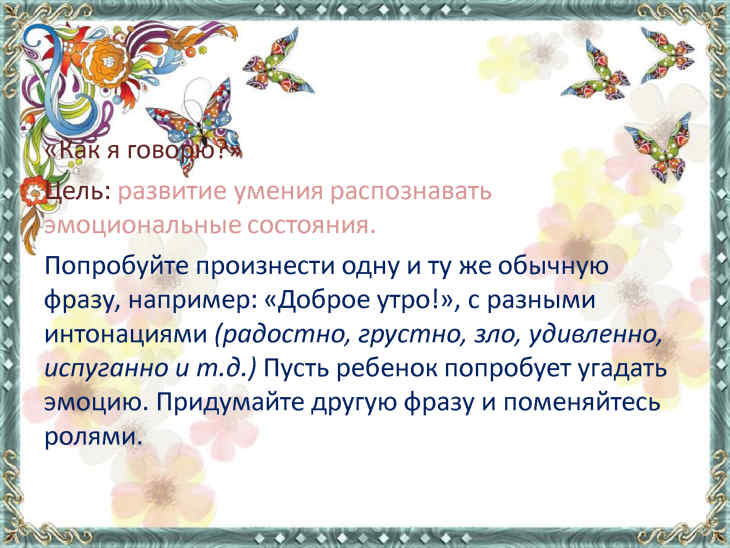 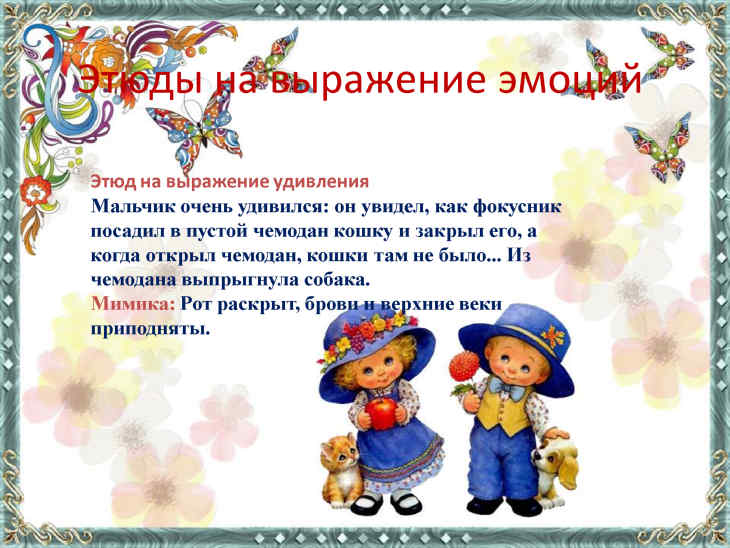 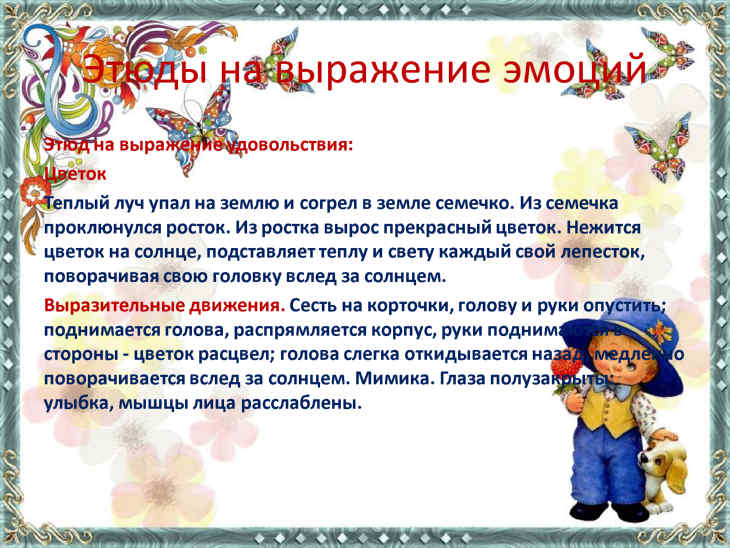 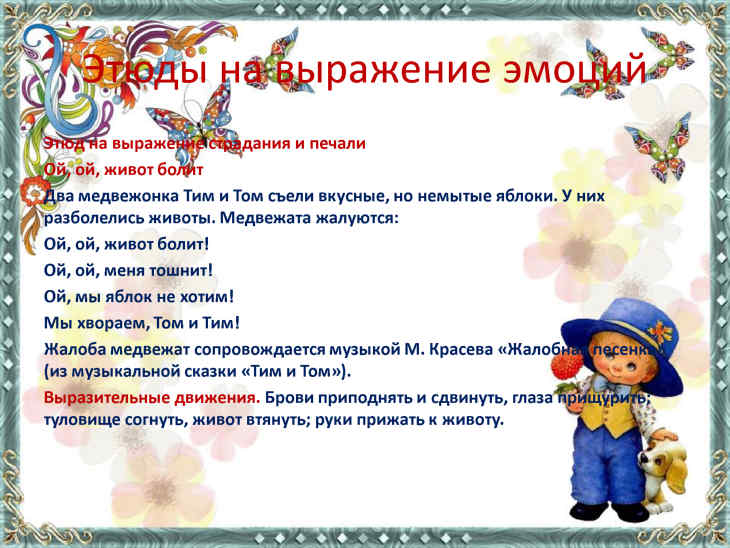 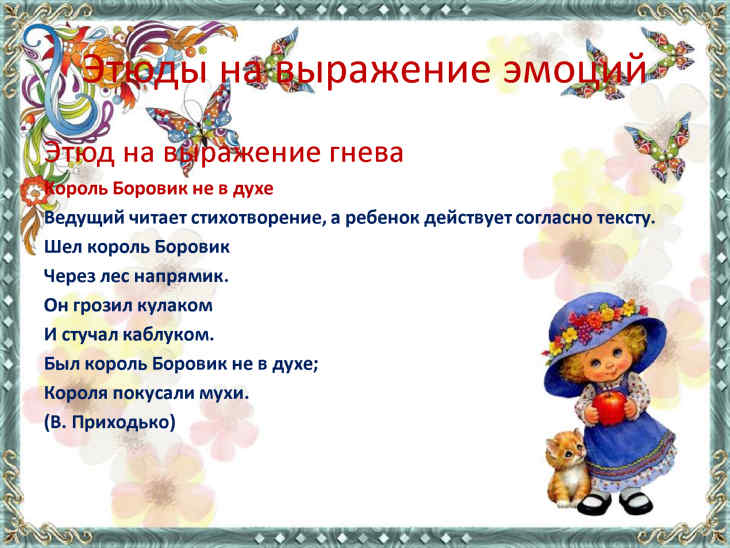 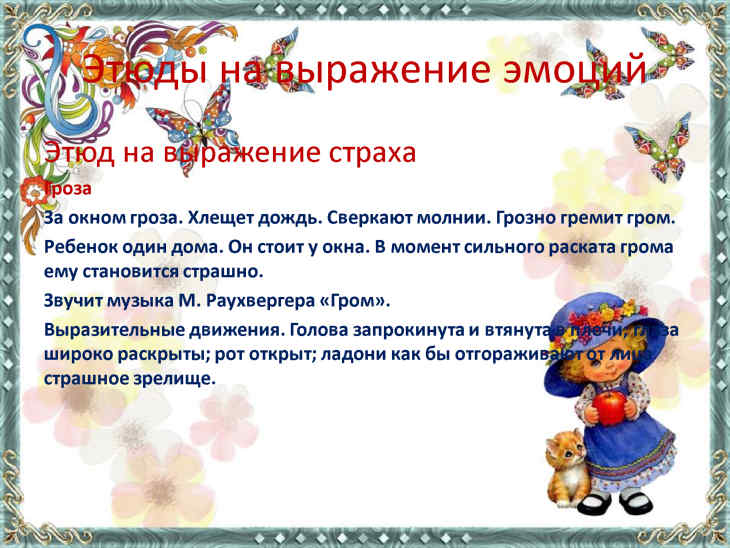 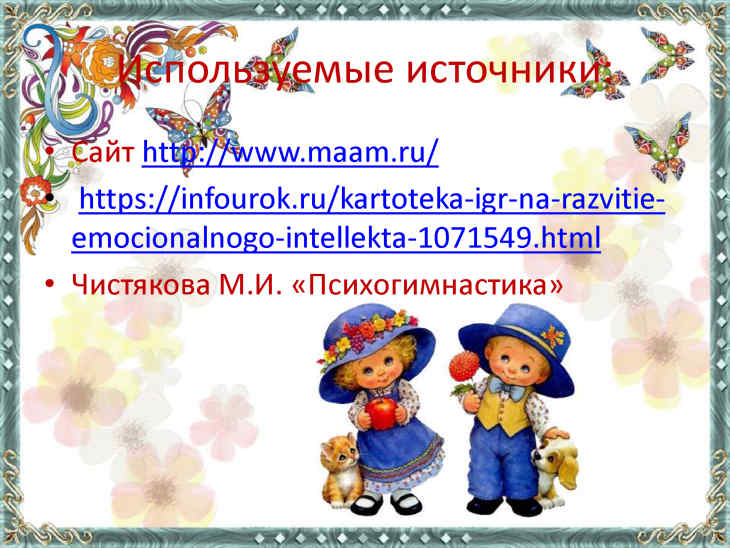 